Persistent reduction for 3 months or more in any eGFR <60 ml/min/1.73 m2 defines CKD. Patients with eGFR values >/=60 ml/min/1.73 m2 may also have CKD if evidence of persistent proteinuria is present. Additional information may be found at hostipal's websiteThis document contains private and confidential health information protected by state and federal law. If you have received this document in error, please call (123) 456-7890.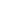 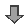 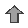 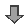 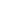 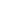 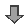 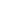 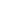 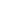 